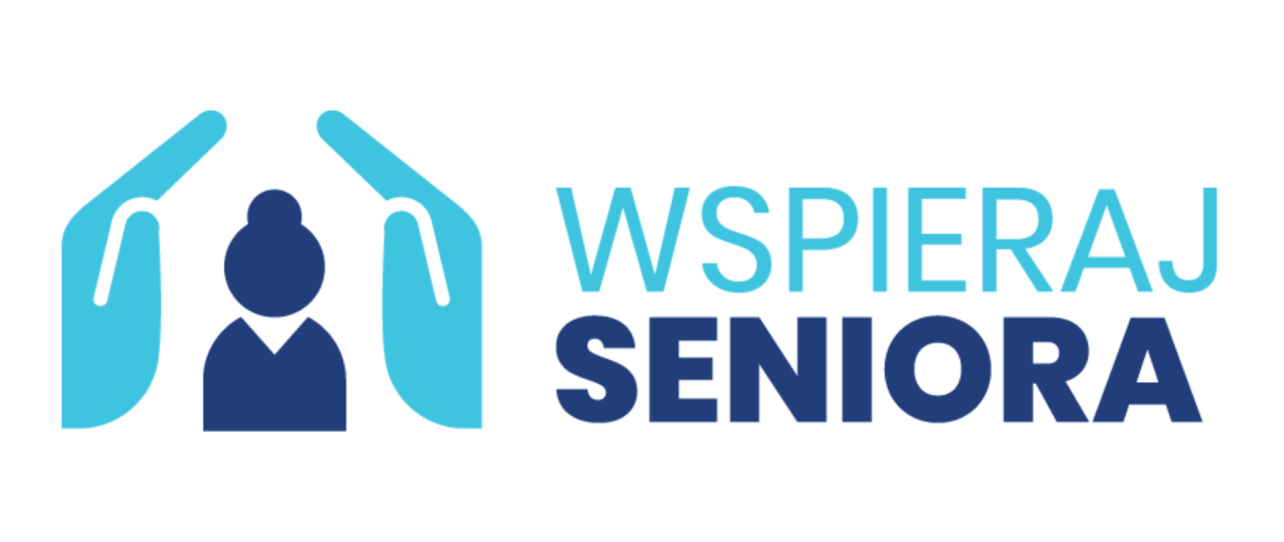 Gminny Ośrodek Pomocy Społecznej w Charsznicy realizuje„Korpus Wsparcia Seniorów” program Ministerstwa Rodziny i Polityki Społecznej,   mający na celu zapewnienie bezpieczeństwa osób starszych w ich miejscu zamieszkania. Zapraszamy samotnie zamieszkujące osoby w wieku powyżej 60 roku życia, chętne przystąpić do programu, który ma na celu zapewnić bezpieczeństwo i opiekę na odległość. Zgłoszenia przyjmowane są w GOPS Charsznica, w budynku wielofunkcyjnym( miedzy Delikatesami a Remizą OSP) W ramach programu zakwalifikowany senior otrzyma opaskę bezpieczeństwa wraz z systemem teleopieki, wyposażonych następujące funkcje:Przycisk bezpieczeństwa – sygnał SOS,Detektor upadku,Lokalizator GPS,Funkcje umożliwiające komunikowanie się z centrum obsługi i opiekunami,Funkcje monitorujące podstawowe czynności życiowe.KONTAKT : GOPS CharsznicaTelefon: 41 3836003